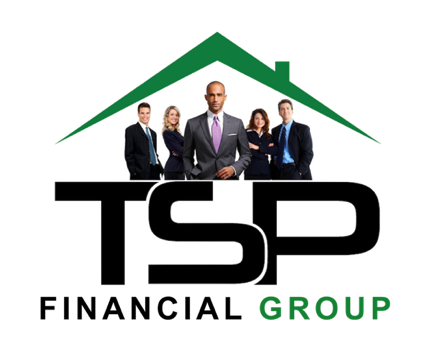 Bankable Terms for Un-Bankable BorrowersExpress Working Capital and Loan Submission Documents Required11- Step Process To Get FundedShort Application – AttachedDriver’s LicenseCopy of Credit Report6 Month Bank StatementsCurrent Month Bank Activity StatementLast Two Years of Tax Returns – Full Loan ProgramCurrent Year P/L Statement YTD – Full Loan ProgramProof of Corporation OwnershipCorporation Tax ID NumberCopy of Business Lease or Mortgage AgreementVoided CheckOnce you have these documents, Submit on our website:  https://tsploanprograms.com/SmallBusinessLOAN FORMS AND DOCUMENTShttps://www.tspfinancialgroup.com/business-loan-application.htmlThe most recent year's (2018 or 2017) corporate and personal tax returns must be attached (provide 2018 seller's return or 2017 P&L if a business purchase).  Also, the last six months of bank statements will be needed depending on the loan program you are applying for.  Max 2mb file size per file upload.  You may also email docs to:  underwriting@tspfinancialgroup.com.